NOCC Project Grant Proposal 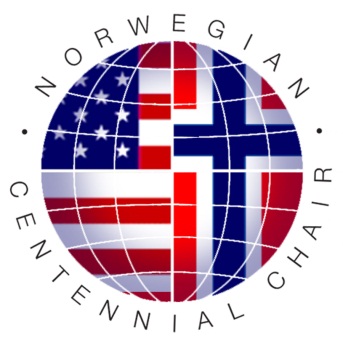 This form must be completed in its entirety and submitted electronically along with the proposal description to the NOCC chair at schmi232@umn.edu.Submission deadline: May 1, 2023Proposal submission as one single PDF document, including all attachments.Please consider the review criteria prior to proposal preparation.Proposal ReviewProposals will be reviewed by ad hoc faculty reviewers based on expertise chosen equally from UM, NMBU and UiO. Proposal evaluation criteria include:impact and innovation of the proposed researchclarity and intellectual merit of the proposed research plan/approach and hypothesisstrengths and weaknesses of investigator teamstrength, complementarity, cohesiveness, and interdependency of proposed transatlantic collaborationfeasibility/likelihood of accomplishing proposed milestones and deliverables strength of plan for securing additional funding & likelihood that the team will continue and expand transatlantic collaboration after the project grant funding periodclear plan for postdoc/graduate student training and exchange that is reflected in the budgetImportant: Proposals deemed to be of low quality and impact, lack a strong scientific foundation (premise) and/or provide insufficient information and descriptions requested under I.-VIII. in the proposal form will be rejected by the NOCC Chairs without a detailed review. Proposals will be rated by the reviewers as:Excellent (Exceptionally strong with negligible weaknesses)Very Good (Very strong with some minor weaknesses)Good (Strong but with at least one moderate weakness)Satisfactory (Some strengths but also several moderate weaknesses)Fair (Some strengths but with at least one major weakness)Poor (Very few strengths and several major weaknesses)Funding decision:The NOCC advisory committees from the UM, NMBU, UiO, the Chair and Co-chairs will rank proposals based on the reviews (rating and evaluation criteria) and make funding decisions by taking in consideration proposal ranking/evaluation, a balanced portfolio of priority areas in agreement with the stakeholders of the renewed NOCC agreement and available funding.Personnel InformationRoles:  PI, Co-PI, Research Assistant/Associate, Senior personnel, Ph.D. students, Undergraduates, Post Doc etc.Institution: UM, UiO, NMBUNOCC Project Grant ProposalNote: I-VII shall not exceed 10 pagesI. Problem Addressed Describe the objectives and anticipated outcomes of the proposed project. II. Justification/Rationale Describe innovation, impact and transformative nature and scientific premise of the proposed project. Explain how the transatlantic collaboration will benefit the project and ensure success of the proposed project. II.a Transformative nature, innovation and impact of the proposed projectII.b Transatlantic CollaborationIII. Statement of Work/Research/project Plan (5 pages)Describe specific aims and research/project carried out as part of the proposed project. Clearly define specific aims, hypothesis and goals.IV. Milestones and DeliverablesProvide a timeline with task/milestones for the duration of the project grant. A progress report will be required after year 1 to evaluate whether or not sufficient progress has been made to support second year renewal.V. Plans for securing additional funding.Describe how the project grant will be used to attract additional funding to continue and expand transatlantic collaboration after the project grant funding period. Give specific examples, including funding opportunities.VI. Team, Roles and ResponsibilitiesList the roles and responsibilities of the team members. Describe how the team will interact, how the project will be coordinated and who will carry out the proposed research. How will student/postdoc exchanges be coordinated and when will they occur.VII. Budget JustificationDescribe how the requested funds will be used by providing a cost-estimate. A detailed budget spread sheet needs to be completed upon funding.Funds may be requested for personnel, supplies and travel for PI and personnel for project collaboration/coordination purposes. The majority of funds must be used for support of a PhD student (preferred) or postdoctoral researcher.VIII. SupplementalVII.a ReferencesVII.b Biosketches of PI and Co-PI’sVII.b Letters if applicableProject Title: (255 characters or less)NOCC Focus Area (check one)Robotics & advanced manufacturingSolutions to environmental and climate challengesFood safety & security (incl. agriculture, aquaculture)Discoveries and treatments for brain conditionsSustainable energy systemsBio-innovation and sustainabilityBio-economy and bio-manufacturingInformatics & computation in biomedical research (Big Data)Global and One-HealthInnovation in teaching and learningInnovation and entrepreneurshipLife science for health and innovationOther______________________________________________________________________________$ Amount requestedProject Start DateProject End DateRoleNameInstitutionDepartmentEmailPI (one allowed)Project Description (250 Words or Less, Non-technical language for Web and Print Communication, if funded a descriptive project visual and PI/Co-PI photos will be requested for online posting)Project Description (250 Words or Less, Non-technical language for Web and Print Communication, if funded a descriptive project visual and PI/Co-PI photos will be requested for online posting)Project Description (250 Words or Less, Non-technical language for Web and Print Communication, if funded a descriptive project visual and PI/Co-PI photos will be requested for online posting)Project Description (250 Words or Less, Non-technical language for Web and Print Communication, if funded a descriptive project visual and PI/Co-PI photos will be requested for online posting)